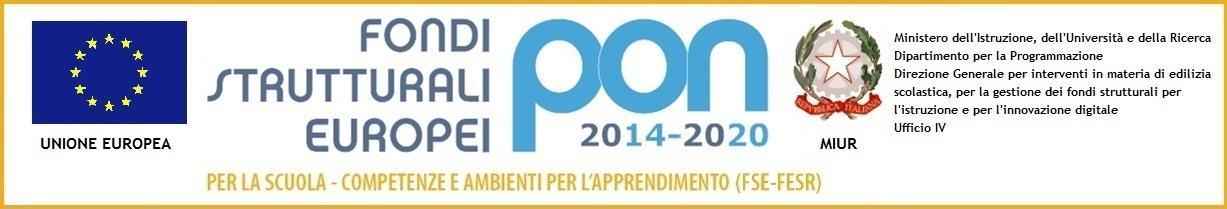 Ministero dell’Istruzione, dell’Università e della RicercaISTITUTO COMPRENSIVO DI GHEDIVia Garibaldi 92 – 25016 Ghedi   -   Tel: 030-901066   Fax: 030-901066e-mail uffici: bsic8aj00q@istruzione.it   -   Sito Web – www.icghedi.edu.itCodice meccanografico: BSIC8AJ00Q – Codice univoco: UFV995- C.F.: 80053710176SCHEDA PROGETTO PTOFPercorso di educazione civica DI ISTITUTO  __________________⬜ DI SCUOLA __________________       ⬜ DI PLESSO  ______________________________⬜ DI INTERCLASSE ___________________________________⬜ DI TEAM ___________________________________________⬜    DELLA/E CLASSE/I __________ DI  _______________PRIMA PARTE (sintetico da inserire nel PTOF)SECONDA PARTE Il referente compila solo i campi con l’asteriscoData, ottobre 2020	    Responsabile del progetto                                                                                 Prof.ssa Valeria PancucciTITOLO DEL PROGETTO: GENERAZIONI CONNESSERESPONSABILE DEL PROGETTO: Referente d’Istituto: Animatore digitale Pancucci ValeriaCOMPETENZE EUROPEECompetenze sociali e civiche.Competenze digitaliFINALITÀ● Indurre negli studenti familiarità e pratica con le nuove tecnologie, intese come strumenti che servono a creare una nuova forma di sapere e una nuova organizzazione delle conoscenze e delle competenze;● Far acquisire agli alunni una “forma mentis” tecnologica, orientata alla consapevolezza delle proprie capacità e modalità di apprendimento;● Rendere consapevoli che le tecnologie possono diventare un ausilio per costruire le proprie conoscenze in modo autonomo e personale, imparando a gestire la comunicazione sincrona ed asincrona, lineare/reticolare;● Favorire uso dei diversi linguaggi: verbale, visivo, audiovisivo, multimediale.DESTINATARITutte le sezioni e le classi dell’IC GhediATTIVITÀ E METODOLOGIE● Adesione a iniziative di carattere Nazionale quali: codeweek e Programma il Futuro sul tema del coding; Safe Internet Day per la sicurezza informatica.● Attivare progressivamente processi di acquisizione di consapevolezza rispetto alle capacità individuali, alle procedure da adottare in funzione degli scopi, alle azioni svolte quotidianamente.● Attivare forme di cooperazione in presenza e a distanza, sia tra gli alunni che tra alunni e docenti.● Promuovere negli studenti la capacità di costruire il proprio apprendimento, attraverso la collaborazione reciproca. Interazione tra studenti e PC, con manipolazione diretta degli elementi software. Capacità di realizzare autonomamente progetti mediante fonti multimediali, con la possibilità di schematizzare mediante software specifici● Includere nei processi di insegnamento-apprendimento tutte le diversità presenti nel gruppo classe.● Integrazione di eventuali studenti stranieri o di eventuali ragazzi italiani con difficoltà lessicali e di comprensione o organizzazione del materiale di studio grazie a capacità di sottolineare o evidenziare o ancora correggere testi sotto gli occhi attenti di tutti, a capacità di fondere immagini e testi, aiuto per il calcolo e il disegno etc.● Focalizzare l’attenzione degli studenti sulla lezione grazie alla partecipazione attiva e collaborativa con feedback immediati.● Abolire le barriere architettoniche per studenti in possesso di handicap grazie a sistema audio video ad hoc e interazione a distanza.● Personalizzare i percorsi di studio anche in modo graduale ed euristico. Migliorare l’efficacia dei processi di insegnamento-apprendimento e l’organizzazione della didattica disciplinare e transdisciplinare.Attivare processi di riflessione metacognitiva.Eventuali allegati estesi al progetto: RISORSE UMANECollaborazioni interne: Collaborazioni esterne: BENI E SERVIZIRisorse strumentali necessarie:   RISORSE FINANZIARIE (da concordare preventivamente con il DSGA)RISORSE FINANZIARIE (da concordare preventivamente con il DSGA)RISORSE FINANZIARIE (da concordare preventivamente con il DSGA)RISORSE FINANZIARIE (da concordare preventivamente con il DSGA)* Previsione di spesa Anno finanziarioProvenienza dei fondi da utilizzare* Destinazione dei fondi